1.	Aussteller2.	Benötigte Ausstellungsfläche	Alle Beträge zzgl. ggf. anfallender in- und ausländischer Steuern2.1.	Quadratmeter2.1.1.	Teilnahme bis zum einschließlich 4. Mal:2.1.2.	Teilnahme zum 5. Mal oder öfter:2.1.3.	Beteiligungspreise für Fläche über 100 qm sowie für Unternehmen, die die beiliegende Erklärung zur Doppelförderung bzw. der Beteiligung der öffentlichen Hand nicht unterzeichnen können:3.	Obligatorische Gebühren (unabhängig von der Anzahl der Beteiligungen)4.	Anschlüsse (unabhängig von der Anzahl der Beteiligungen)5.	Ausstellungsgüter (Bei Informationsstand: Produktionsprogramm)	Abmessungen	Gewicht Wir haben die Allgemeinen und Besonderen Teilnahmebedingungen zur Kenntnis genommen und erkennen diese an. Wir verpflichten uns insbesondere nur Güter gemäß Ziffer 8 der Allgemeinen Teilnahmebedingungen für Beteiligungen des Bundes an Messen und Ausstellungen im Ausland auszustellen. Die Anlagen zur Anmeldung haben wir ausgefüllt beigelegt. Wir erklären, dass über unser Vermögen kein Insolvenzverfahren beantragt oder eröffnet worden ist bzw. wir keine eidesstattliche Versicherung nach § 802c Zivilprozessordnung oder § 284 Abgabenordnung 1977 abgegeben haben bzw. zu deren Abgabe verpflichtet sind.Anlagen:• Anlage zur Anmeldung: Besondere Teilnahmebedingungen• Anlage zur Anmeldung: Allgemeine Teilnahmebedingungen• Anlage zur Anmeldung: Erklärung zu Doppelförderung bzw. der Beteiligung der öffentlichen Hand • Anlage zur Anmeldung: Alternative Rechnungsanschrift• Kostenübernahmeerklärung• Anmeldung eines Unterausstellers durch den AusstellerFirmengemeinschaftsausstellung der Bundesrepublik DeutschlandWindows, Doors & Facades (WIDOFA) 
24. Sep. - 26. Sep. 2019, Dubai, Vereinigte Arabische EmirateAnlage zur Anmeldung(Obligatorisch: bitte ausgefüllt mit der Anmeldung zurücksenden)	AusstellerErklärung zu Doppelförderung bzw. der Beteiligung der öffentlichen HandAnläßlich unserer Anmeldung zur deutschen Beteiligung (Firmengemeinschaftsausstellung) an der Windows, Doors & Facades (WIDOFA)
24. Sep. - 26. Sep. 2019, Dubai, Vereinigte Arabische EmirateIch erkläre/Wir erklären, dass ich/wir keine institutionelle Förderung aus öffentlichen Mitteln erhalte/n.Ich erkläre/Wir erklären, dass ich/wir für die Teilnahme an dieser Messe keine weiteren öffentlichen Mittel aus Projektförderung erhalte/n.Ich erkläre/Wir erklären, dass mein/unser Unternehmen keine Bundes-, Landes- oder Kommunalbehörde, Landesförderinstitut oder sonstige juristische Person des öffentlichen Rechts ist.Ich erkläre/Wir erklären, dass an meinem/unserem Unternehmen keine Religionsgemeinschaft(en) oder juristische Person(en) des öffentlichen Rechts einzeln oder zusammen, direkt oder indirekt mehrheitlich beteiligt ist/sind.Firmengemeinschaftsausstellung der Bundesrepublik DeutschlandWindows, Doors & Facades (WIDOFA) 
24. Sep. - 26. Sep. 2019, Dubai, Vereinigte Arabische EmirateAlternative Rechnungsanschrift	Aussteller	VeranstaltungWindows, Doors & Facades (WIDOFA)
24. Sep. - 26. Sep. 2019, Dubai, Vereinigte Arabische Emirate	Abweichende Anschrift für den Rechnungsversand1. 	Aussteller / Exhibitor	2.	Rechnungsempfänger / Debitor5.	Ausstellungsgüter (Unteraussteller)	Abmessungen	Gewicht6.	Anerkennung der Teilnahmebedingungen	5.	Exhibits (Sub-exhibitor)	Dimension	Weight6.	Confirmation of the Terms of ConditionsFirmengemeinschaftsausstellung derBundesrepublik Deutschland Windows, Doors & Facades (WIDOFA)
24. Sep. - 26. Sep. 2019, Dubai, Vereinigte Arabische EmirateFirmengemeinschaftsausstellung derBundesrepublik Deutschland Windows, Doors & Facades (WIDOFA)
24. Sep. - 26. Sep. 2019, Dubai, Vereinigte Arabische EmirateFirmengemeinschaftsausstellung derBundesrepublik Deutschland Windows, Doors & Facades (WIDOFA)
24. Sep. - 26. Sep. 2019, Dubai, Vereinigte Arabische Emirate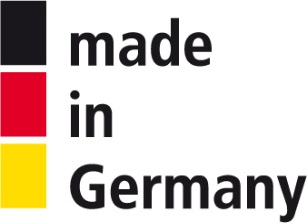 VeranstalterIn Kooperation mitIn Kooperation mitNürnbergMesse GmbHMessezentrum90471 NürnbergNürnbergMesse GmbHMessezentrum90471 Nürnberg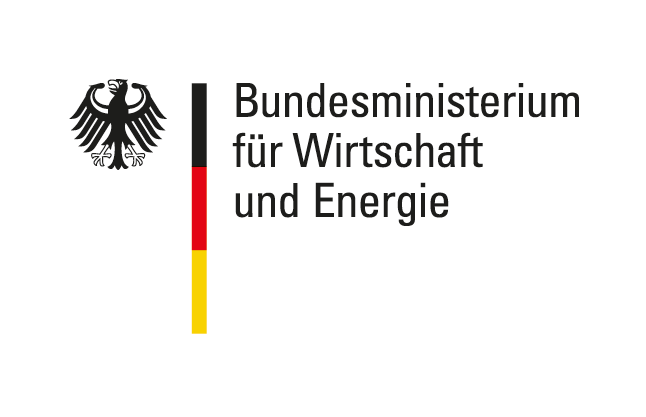 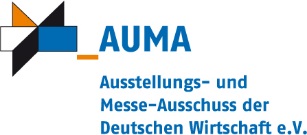 Durchführung/ Ausstellungsleitung (Durchführungsgesellschaft 	i.S.d. Allgemeinen Teilnahmebdingungen)Durchführung/ Ausstellungsleitung (Durchführungsgesellschaft 	i.S.d. Allgemeinen Teilnahmebdingungen)Durchführung/ Ausstellungsleitung (Durchführungsgesellschaft 	i.S.d. Allgemeinen Teilnahmebdingungen)NürnbergMesse GmbHhttp://www.nuernbergmesse.deNürnbergMesse GmbHhttp://www.nuernbergmesse.deNürnbergMesse GmbHhttp://www.nuernbergmesse.deTel: 	+49 911 8606-0Projektleiter/in:
Veronika Zinklveronika.zinkl@nuernbergmesse.deTel: 	+49 911 8606-8687Fax: 	+49 911 8606-8694Tel: 	+49 911 8606-0Projektleiter/in:
Veronika Zinklveronika.zinkl@nuernbergmesse.deTel: 	+49 911 8606-8687Fax: 	+49 911 8606-8694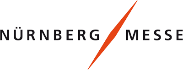 AnmeldungAnmeldeschluss: 15. Mai 2019Anmeldeschluss: 15. Mai 2019Anmeldeschluss: 15. Mai 2019Anmeldeschluss: 15. Mai 2019Wir melden uns als Aussteller zur oben angegebenen Beteiligung an.
ACHTUNG: Unteraussteller sind separat anzumelden.Wir melden uns als Aussteller zur oben angegebenen Beteiligung an.
ACHTUNG: Unteraussteller sind separat anzumelden.Wir melden uns als Aussteller zur oben angegebenen Beteiligung an.
ACHTUNG: Unteraussteller sind separat anzumelden.Wir melden uns als Aussteller zur oben angegebenen Beteiligung an.
ACHTUNG: Unteraussteller sind separat anzumelden.Wir melden uns als Aussteller zur oben angegebenen Beteiligung an.
ACHTUNG: Unteraussteller sind separat anzumelden.Firma:Straße:Ansprechpartner/in:PLZ, Ort:Telefon:Bundesland:Fax:UStID:E-Mail:•    	m² Hallenfläche mit Standbau 310,00 €/m² (bis 100 m², Mindestfläche 9 m²)•    	m² Hallenfläche ohne Standbau 300,00 €/m² (bis 100 m², Mindestfläche 50 m²)• entfällt•    	m² Hallenfläche mit Standbau 590,00 €/m² (Mindestfläche 9 m²)•    	m² Hallenfläche ohne Standbau 400,00 €/m² (Mindestfläche 50 m²)• Registrierungsgebühr:	450,00 € / Ausstellerfirma• 	Kraftstromanschluss (kostenpflichtig) wird benötigt• 	Wasseranschluss (kostenpflichtig) wird benötigt•      •      •      	Ort, DatumFirmenstempel / rechtsverbindliche UnterschriftFirma:Straße:Geschäftsführer/in:PLZ, Ort:HRB-Nr.:Bundesland:Amtsgericht:Sachbearbeiter/in:	Ort, DatumFirmenstempel / rechtsverbindliche UnterschriftFirma:Straße:PLZ, Ort:Bundesland:Firma:Straße:PLZ:Postfach:Zuständig:PPZ:Telefon:Ort:Fax:Land:E-Mail:	Ort, DatumFirmenstempel / rechtsverbindliche UnterschriftFirmengemeinschaftsausstellung der Bundesrepublik DeutschlandJoint company exhibition of the Federal Republic of GermanyWindows, Doors & Facades (WIDOFA)
24. Sep. - 26. Sep. 2019, Dubai, Vereinigte Arabische EmirateFirmengemeinschaftsausstellung der Bundesrepublik DeutschlandJoint company exhibition of the Federal Republic of GermanyWindows, Doors & Facades (WIDOFA)
24. Sep. - 26. Sep. 2019, Dubai, Vereinigte Arabische EmirateVeranstalter
OrganiserIn Kooperation mit
In cooperation withIn Kooperation mit
In cooperation withNürnbergMesse GmbHMessezentrum90471 NürnbergDurchführung / AusstellungsleitungRealisation and exhibition managementDurchführung / AusstellungsleitungRealisation and exhibition managementDurchführung / AusstellungsleitungRealisation and exhibition managementNürnbergMesse GmbHhttp://www.nuernbergmesse.deNürnbergMesse GmbHhttp://www.nuernbergmesse.deNürnbergMesse GmbHhttp://www.nuernbergmesse.deTel: 	+49 911 8606-0Projektleiter(in)/Personal contact:
Veronika Zinklveronika.zinkl@nuernbergmesse.deTel: 	+49 911 8606-8687Fax: 	+49 911 8606-8694Tel: 	+49 911 8606-0Projektleiter(in)/Personal contact:
Veronika Zinklveronika.zinkl@nuernbergmesse.deTel: 	+49 911 8606-8687Fax: 	+49 911 8606-8694Kostenübernahmeerklärung zur oben genannten FirmengemeinschaftsausstellungConfirmation of assumption of costs regarding the above mentioned Joint company exhibition Kostenübernahmeerklärung zur oben genannten FirmengemeinschaftsausstellungConfirmation of assumption of costs regarding the above mentioned Joint company exhibition Kostenübernahmeerklärung zur oben genannten FirmengemeinschaftsausstellungConfirmation of assumption of costs regarding the above mentioned Joint company exhibition Kostenübernahmeerklärung zur oben genannten FirmengemeinschaftsausstellungConfirmation of assumption of costs regarding the above mentioned Joint company exhibition Kostenübernahmeerklärung zur oben genannten FirmengemeinschaftsausstellungConfirmation of assumption of costs regarding the above mentioned Joint company exhibition Firma/Company:Straße/Street:PLZ, Ort/ZipCode, Town:Ident-Nr./ID No.:Bundesland/Federal State:Auftrags-Nr./Order No.:Wir bitten, Ihre Forderungen, die aus unserer Anmeldung zur obigen Veranstaltung und unserer Teilnahme an dieser entstehen, gegenüber dem unter Ziff. 2 aufgeführten, gesamtschuldnerisch haftenden Rechnungsempfänger geltend zu machen. Uns ist bekannt, dass wir erst nach vollständigem Ausgleich der Ihnen entstehenden Forderungen von unserer Verpflichtung zur Zahlung frei werden. Wir bitten, Ihre Forderungen, die aus unserer Anmeldung zur obigen Veranstaltung und unserer Teilnahme an dieser entstehen, gegenüber dem unter Ziff. 2 aufgeführten, gesamtschuldnerisch haftenden Rechnungsempfänger geltend zu machen. Uns ist bekannt, dass wir erst nach vollständigem Ausgleich der Ihnen entstehenden Forderungen von unserer Verpflichtung zur Zahlung frei werden. We request you to enforce your claims resulting from our applications for the above event and from our participation in the said event against the debtor stated under 2, who is jointly and severally liable. We are aware that we will be released from our obligation to pay only upon complete settlement of your claims.	Ort, Datum
	Place, Date	Ort, Datum
	Place, DateFirmenstempel / rechtsverbindliche Unterschrift
Company stamp / legally binding signatureFirmenstempel / rechtsverbindliche Unterschrift
Company stamp / legally binding signatureFirmenstempel / rechtsverbindliche Unterschrift
Company stamp / legally binding signatureFirma/Company:Straße/Address:PLZ/ZipCode:Postfach/Postbox:zuständig/Person in charge:PPZ/Postbox ZipCode:Telefon/Phone:Ort/Town:Fax/Fax:Land/Country:E-Mail/E-mail:Ich/wir erkläre(n) hiermit, dass ich/wir im Wege des Schuldbeitritts die gesamtschuldnerische Haftung für alle Forderungen übernehme(n), die dem Gläubiger aus der Teilnahme oder einer eventuellen Absage der Teilnahme des unter Ziff. 1 genannten Ausstellers an der obigen Veranstaltung entstehen. I/We hereby declare that I/we by way of collateral promise assume joint and several liability for all claims which arise in favour of the creditor resulting from the participation or a possible cancellation of participation of the company stated under 1 in the above event. I/We hereby declare that I/we by way of collateral promise assume joint and several liability for all claims which arise in favour of the creditor resulting from the participation or a possible cancellation of participation of the company stated under 1 in the above event. 	Ort, Datum
	Place, Date	Ort, Datum
	Place, Date	Ort, Datum
	Place, DateFirmenstempel / rechtsverbindliche Unterschrift
Company stamp / legally binding signatureFirmenstempel / rechtsverbindliche Unterschrift
Company stamp / legally binding signatureFirmengemeinschaftsausstellung der Bundesrepublik DeutschlandWindows, Doors & Facades (WIDOFA)
24. Sep. - 26. Sep. 2019, Dubai, Vereinigte Arabische EmirateFirmengemeinschaftsausstellung der Bundesrepublik DeutschlandWindows, Doors & Facades (WIDOFA)
24. Sep. - 26. Sep. 2019, Dubai, Vereinigte Arabische EmirateFirmengemeinschaftsausstellung der Bundesrepublik DeutschlandWindows, Doors & Facades (WIDOFA)
24. Sep. - 26. Sep. 2019, Dubai, Vereinigte Arabische EmirateFirmengemeinschaftsausstellung der Bundesrepublik DeutschlandWindows, Doors & Facades (WIDOFA)
24. Sep. - 26. Sep. 2019, Dubai, Vereinigte Arabische EmirateFirmengemeinschaftsausstellung der Bundesrepublik DeutschlandWindows, Doors & Facades (WIDOFA)
24. Sep. - 26. Sep. 2019, Dubai, Vereinigte Arabische Emirate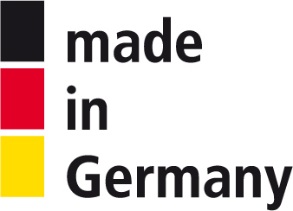 VeranstalterVeranstalterIn Kooperation mitIn Kooperation mitIn Kooperation mitIn Kooperation mitIn Kooperation mitIn Kooperation mitIn Kooperation mitIn Kooperation mitNürnbergMesse GmbHMessezentrum90471 NürnbergNürnbergMesse GmbHMessezentrum90471 NürnbergNürnbergMesse GmbHMessezentrum90471 NürnbergDurchführung/ Ausstellungsleitung (Durchführungsgesellschaft i.S.d. Allgemeinen Teilnahmebdingungen)Durchführung/ Ausstellungsleitung (Durchführungsgesellschaft i.S.d. Allgemeinen Teilnahmebdingungen)Durchführung/ Ausstellungsleitung (Durchführungsgesellschaft i.S.d. Allgemeinen Teilnahmebdingungen)Durchführung/ Ausstellungsleitung (Durchführungsgesellschaft i.S.d. Allgemeinen Teilnahmebdingungen)Durchführung/ Ausstellungsleitung (Durchführungsgesellschaft i.S.d. Allgemeinen Teilnahmebdingungen)Durchführung/ Ausstellungsleitung (Durchführungsgesellschaft i.S.d. Allgemeinen Teilnahmebdingungen)Durchführung/ Ausstellungsleitung (Durchführungsgesellschaft i.S.d. Allgemeinen Teilnahmebdingungen)Durchführung/ Ausstellungsleitung (Durchführungsgesellschaft i.S.d. Allgemeinen Teilnahmebdingungen)Durchführung/ Ausstellungsleitung (Durchführungsgesellschaft i.S.d. Allgemeinen Teilnahmebdingungen)Durchführung/ Ausstellungsleitung (Durchführungsgesellschaft i.S.d. Allgemeinen Teilnahmebdingungen)NürnbergMesse GmbHhttp://www.nuernbergmesse.deNürnbergMesse GmbHhttp://www.nuernbergmesse.deNürnbergMesse GmbHhttp://www.nuernbergmesse.deNürnbergMesse GmbHhttp://www.nuernbergmesse.deNürnbergMesse GmbHhttp://www.nuernbergmesse.deNürnbergMesse GmbHhttp://www.nuernbergmesse.deNürnbergMesse GmbHhttp://www.nuernbergmesse.deNürnbergMesse GmbHhttp://www.nuernbergmesse.deNürnbergMesse GmbHhttp://www.nuernbergmesse.deNürnbergMesse GmbHhttp://www.nuernbergmesse.deTel: 	+49 911 8606-0Projektleiter(in):
Veronika Zinklveronika.zinkl@nuernbergmesse.deTel: 	+49 911 8606-8687Fax: 	+49 911 8606-8694Tel: 	+49 911 8606-0Projektleiter(in):
Veronika Zinklveronika.zinkl@nuernbergmesse.deTel: 	+49 911 8606-8687Fax: 	+49 911 8606-8694Tel: 	+49 911 8606-0Projektleiter(in):
Veronika Zinklveronika.zinkl@nuernbergmesse.deTel: 	+49 911 8606-8687Fax: 	+49 911 8606-8694Anmeldung eines Unterausstellers durch den A U S S T E L L E RAnmeldung eines Unterausstellers durch den A U S S T E L L E RAnmeldung eines Unterausstellers durch den A U S S T E L L E RAnmeldung eines Unterausstellers durch den A U S S T E L L E RAnmeldung eines Unterausstellers durch den A U S S T E L L E RAnmeldung eines Unterausstellers durch den A U S S T E L L E RAnmeldung eines Unterausstellers durch den A U S S T E L L E RAnmeldung eines Unterausstellers durch den A U S S T E L L E RAnmeldung eines Unterausstellers durch den A U S S T E L L E RAnmeldung eines Unterausstellers durch den A U S S T E L L E RAnmeldung eines Unterausstellers durch den A U S S T E L L E RAnmeldung eines Unterausstellers durch den A U S S T E L L E RAnmeldung eines Unterausstellers durch den A U S S T E L L E R1.	Aussteller 1.	Aussteller 1.	Aussteller 1.	Aussteller 1.	Aussteller 1.	Aussteller 1.	Aussteller 1.	Aussteller 1.	Aussteller 1.	Aussteller 2.	Unteraussteller2.	Unteraussteller2.	Unteraussteller2.	Unteraussteller2.	Unteraussteller2.	Unteraussteller2.	UnterausstellerInternet:3.Pauschale für Unteraussteller
Die Pauschale für die Aufnahme eines Unterausstellers beträgt EUR 500,00 / Unteraussteller.Aufnahme in den Internetauftritt und in die Broschüre
der Firmengemeinschaftsausstellung wird gewünscht	 ja	 neinDas Formular zur Datenerfassung wird ausgefüllt vom 	 Hauptaussteller	 UnterausstellerNach Erhalt der unterzeichneten Mitausstelleranmeldung wird dem Aussteller das Formular zur Datenerfassung
wie oben angegeben zugesandt.4.Zusätzliche obligatorische Gebühren des Veranstalters der Messe für Unteraussteller 
• entfälltIch/Wir bestätigen hiermit rechtsverbindlich, dass wir die Allgemeinen und Besonderen Teilnahmebedingungen für Beteiligungen des Bundes an Messen und Ausstellungen im Ausland anerkennen.Ich/Wir bestätigen hiermit rechtsverbindlich, dass wir die Allgemeinen und Besonderen Teilnahmebedingungen für Beteiligungen des Bundes an Messen und Ausstellungen im Ausland anerkennen.	Ort, DatumFirmenstempel und Unterschrift des UnterausstellersFirmenstempel und Unterschrift des Unterausstellers	Ort, DatumFirmenstempel und Unterschrift des AusstellersFirmenstempel und Unterschrift des AusstellersJoint company exhibition of the Federal Republic of GermanyWindows, Doors & Facades (WIDOFA)
24. Sep. - 26. Sep. 2019, Dubai, Vereinigte Arabische EmirateJoint company exhibition of the Federal Republic of GermanyWindows, Doors & Facades (WIDOFA)
24. Sep. - 26. Sep. 2019, Dubai, Vereinigte Arabische EmirateJoint company exhibition of the Federal Republic of GermanyWindows, Doors & Facades (WIDOFA)
24. Sep. - 26. Sep. 2019, Dubai, Vereinigte Arabische EmirateJoint company exhibition of the Federal Republic of GermanyWindows, Doors & Facades (WIDOFA)
24. Sep. - 26. Sep. 2019, Dubai, Vereinigte Arabische EmirateJoint company exhibition of the Federal Republic of GermanyWindows, Doors & Facades (WIDOFA)
24. Sep. - 26. Sep. 2019, Dubai, Vereinigte Arabische EmirateOrganiserOrganiserIn coopertion withIn coopertion withIn coopertion withIn coopertion withIn coopertion withIn coopertion withIn coopertion withIn coopertion withNürnbergMesse GmbHMessezentrum90471 NürnbergNürnbergMesse GmbHMessezentrum90471 NürnbergNürnbergMesse GmbHMessezentrum90471 NürnbergRealisation and exhibition management (within the meaning of the General Conditions of Participation)Realisation and exhibition management (within the meaning of the General Conditions of Participation)Realisation and exhibition management (within the meaning of the General Conditions of Participation)Realisation and exhibition management (within the meaning of the General Conditions of Participation)Realisation and exhibition management (within the meaning of the General Conditions of Participation)Realisation and exhibition management (within the meaning of the General Conditions of Participation)Realisation and exhibition management (within the meaning of the General Conditions of Participation)Realisation and exhibition management (within the meaning of the General Conditions of Participation)Realisation and exhibition management (within the meaning of the General Conditions of Participation)Realisation and exhibition management (within the meaning of the General Conditions of Participation)NürnbergMesse GmbHhttp://www.nuernbergmesse.deNürnbergMesse GmbHhttp://www.nuernbergmesse.deNürnbergMesse GmbHhttp://www.nuernbergmesse.deNürnbergMesse GmbHhttp://www.nuernbergmesse.deNürnbergMesse GmbHhttp://www.nuernbergmesse.deNürnbergMesse GmbHhttp://www.nuernbergmesse.deNürnbergMesse GmbHhttp://www.nuernbergmesse.deNürnbergMesse GmbHhttp://www.nuernbergmesse.deNürnbergMesse GmbHhttp://www.nuernbergmesse.deNürnbergMesse GmbHhttp://www.nuernbergmesse.deFon: 	+49 911 8606-0Personal contact:
Veronika Zinklveronika.zinkl@nuernbergmesse.deFon: 	+49 911 8606-8687Fax: 	+49 911 8606-8694Fon: 	+49 911 8606-0Personal contact:
Veronika Zinklveronika.zinkl@nuernbergmesse.deFon: 	+49 911 8606-8687Fax: 	+49 911 8606-8694Fon: 	+49 911 8606-0Personal contact:
Veronika Zinklveronika.zinkl@nuernbergmesse.deFon: 	+49 911 8606-8687Fax: 	+49 911 8606-8694Application of a sub-exhibitor by the E X H I B I T O RApplication of a sub-exhibitor by the E X H I B I T O RApplication of a sub-exhibitor by the E X H I B I T O RApplication of a sub-exhibitor by the E X H I B I T O RApplication of a sub-exhibitor by the E X H I B I T O RApplication of a sub-exhibitor by the E X H I B I T O RApplication of a sub-exhibitor by the E X H I B I T O RApplication of a sub-exhibitor by the E X H I B I T O RApplication of a sub-exhibitor by the E X H I B I T O RApplication of a sub-exhibitor by the E X H I B I T O RApplication of a sub-exhibitor by the E X H I B I T O RApplication of a sub-exhibitor by the E X H I B I T O RApplication of a sub-exhibitor by the E X H I B I T O R1.	Exhibitor 1.	Exhibitor 1.	Exhibitor 1.	Exhibitor 1.	Exhibitor 1.	Exhibitor 1.	Exhibitor 1.	Exhibitor 1.	Exhibitor 1.	Exhibitor 2.	Sub-exhibitor 2.	Sub-exhibitor 2.	Sub-exhibitor 2.	Sub-exhibitor 2.	Sub-exhibitor 2.	Sub-exhibitor 2.	Sub-exhibitor Internet:3.Fee for sub-exhibitors
For registration of a sub-exhibitor a registration fee of EUR 500,00 / sub-exhibitor will be due.Admission to the internet presence and brochure
to the German joint stand is requested	 yes	 noThe data collection form will be filled in by	 the main-exhibitor	 the sub-exihibitorAs soon as we have received the application for co-exhibitors we will send you the data collection form as stated above.4.Additional mandatory fee for a sub-exhibitor charged by the organizer of the trade fair 
• not applicableI/We accept the General and Special Conditions of Participation of the Federal Republic of Germany at trade fairs and exhibitions abroad.I/We accept the General and Special Conditions of Participation of the Federal Republic of Germany at trade fairs and exhibitions abroad.	Place, DateCompany stamp and signature of the sub-exhibitorCompany stamp and signature of the sub-exhibitor	Place, DateCompany stamp and signature of the exhibitorCompany stamp and signature of the exhibitor